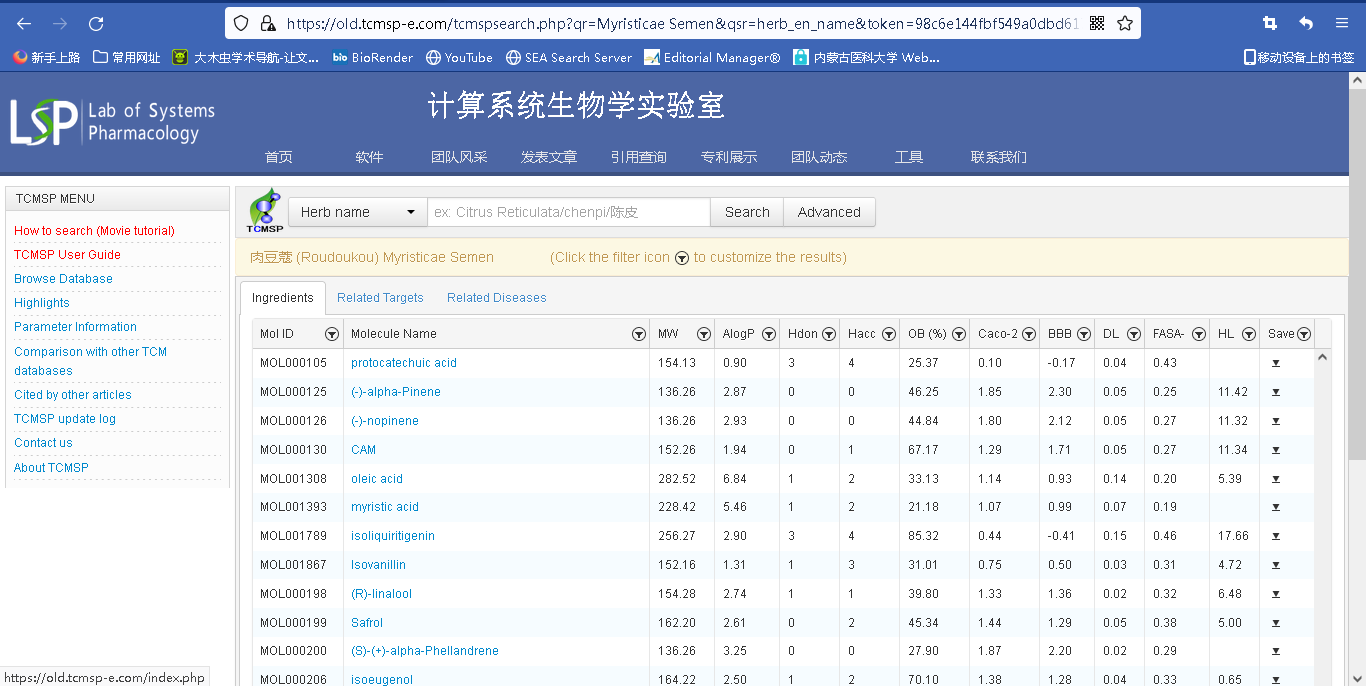 Search the components from “TCMSP”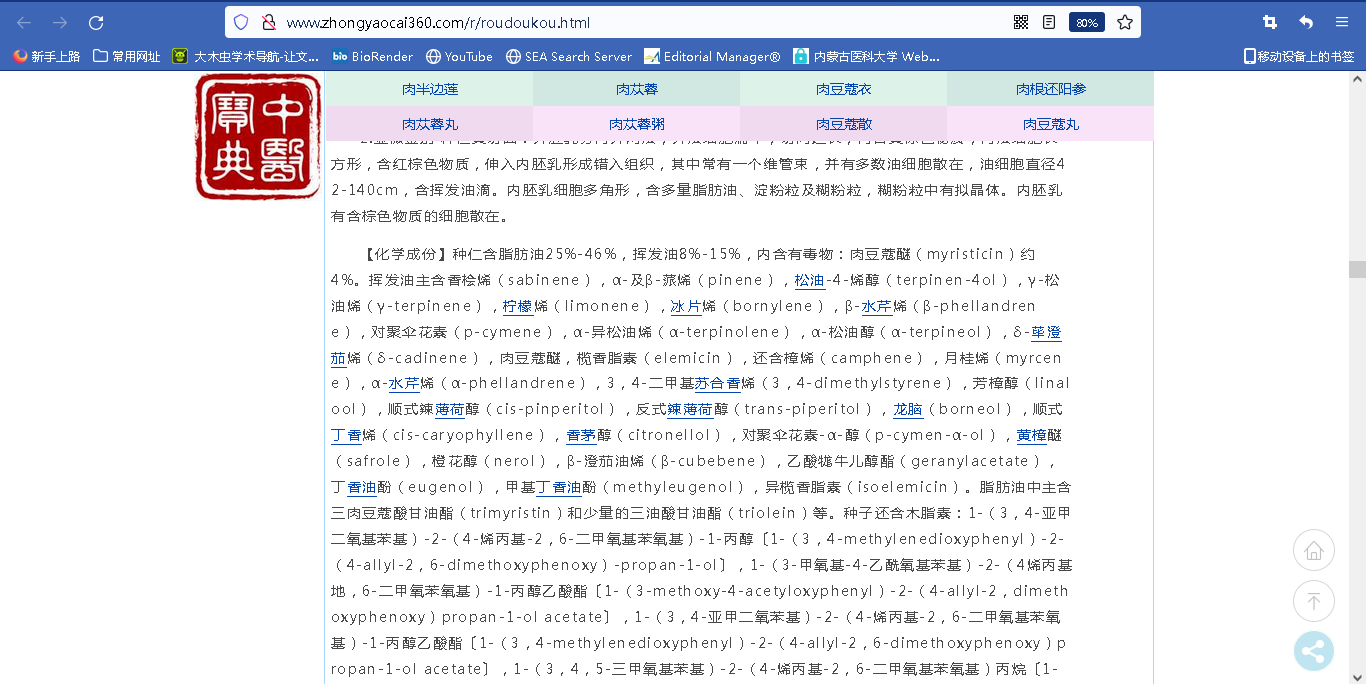 Search the component of Zadi -5 from “Chinese medicine pharmacopoeia”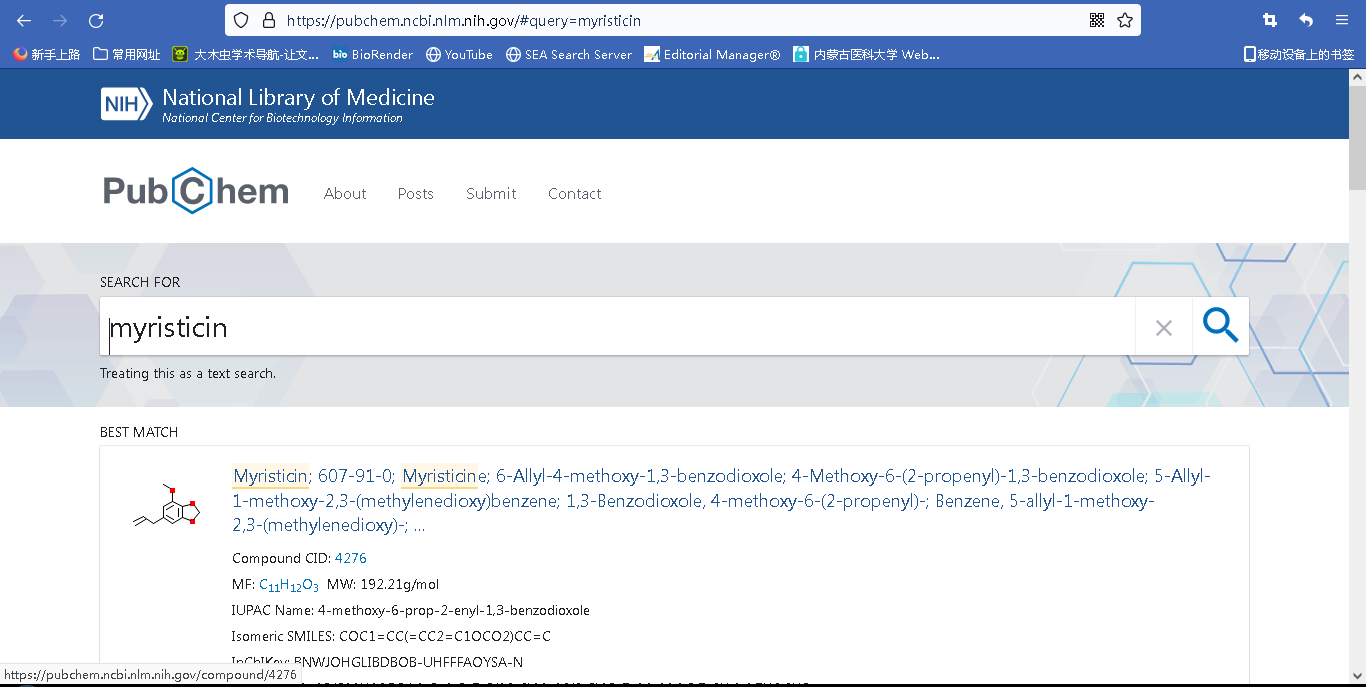 Search the Inchkey or SMILES of chemical names from “Pubchem”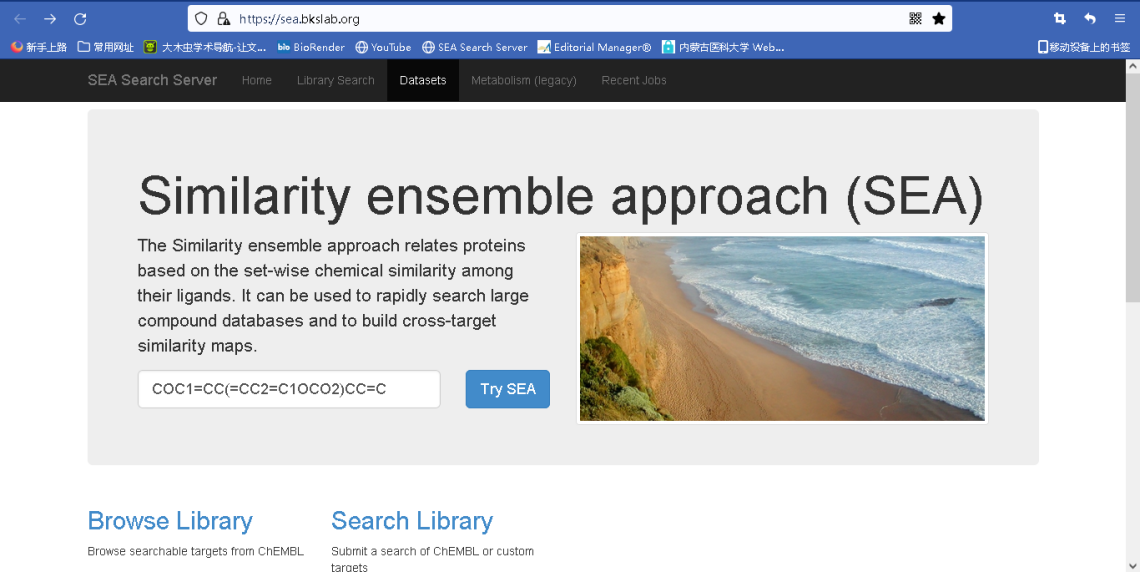 Search the target proteins of Zadi-5 from SEA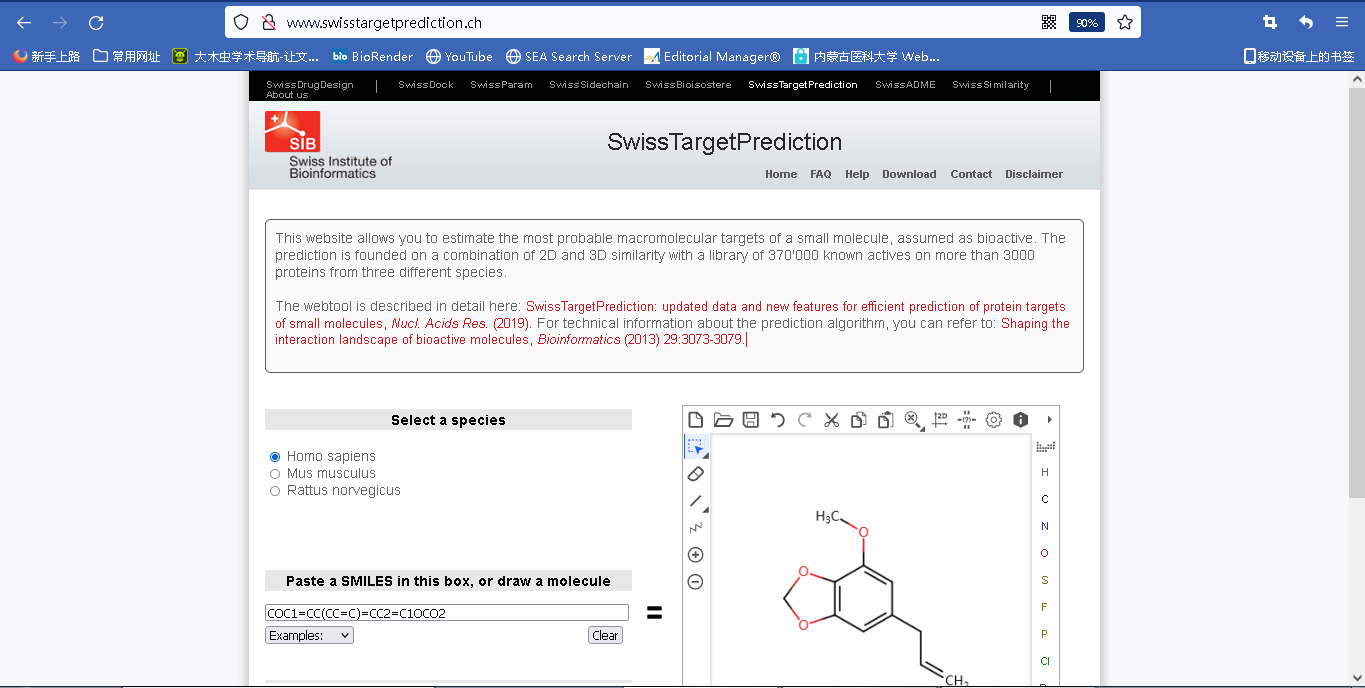 Search the target proteins of Zadi-5 from “Swiss target prediction”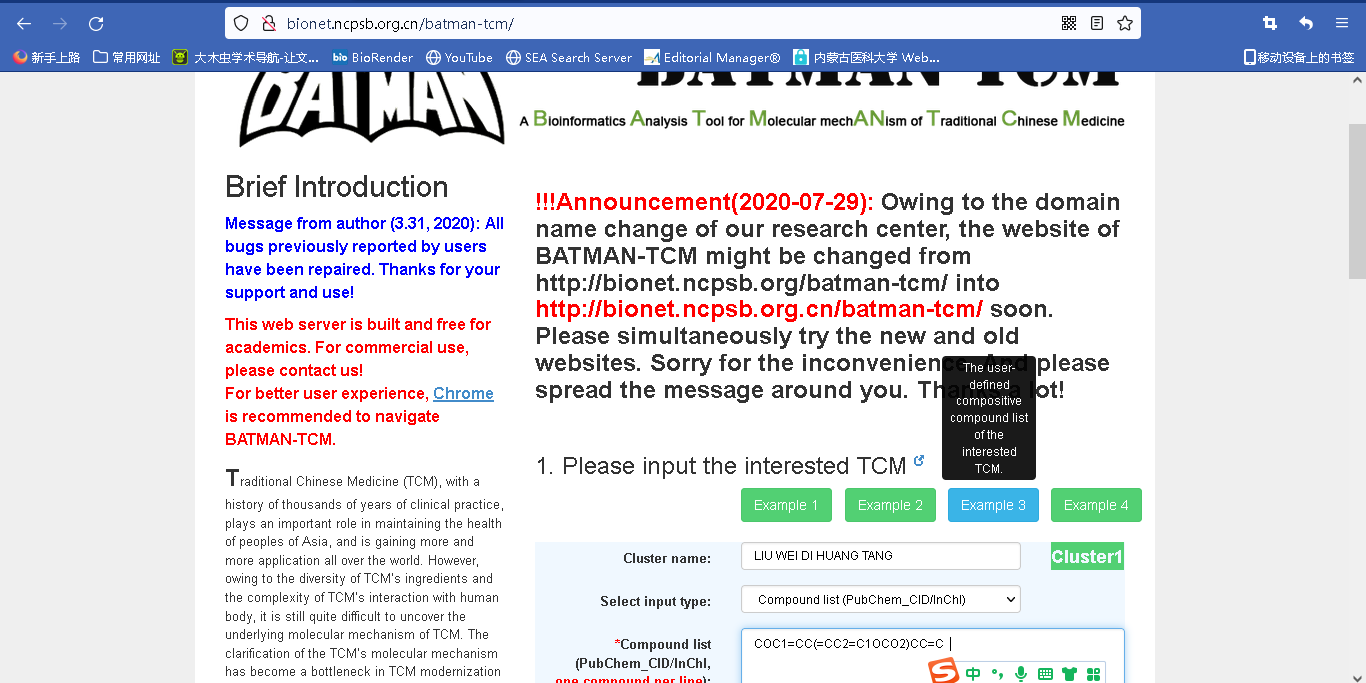 Search the target proteins of Zadi-5 from “BATMAN”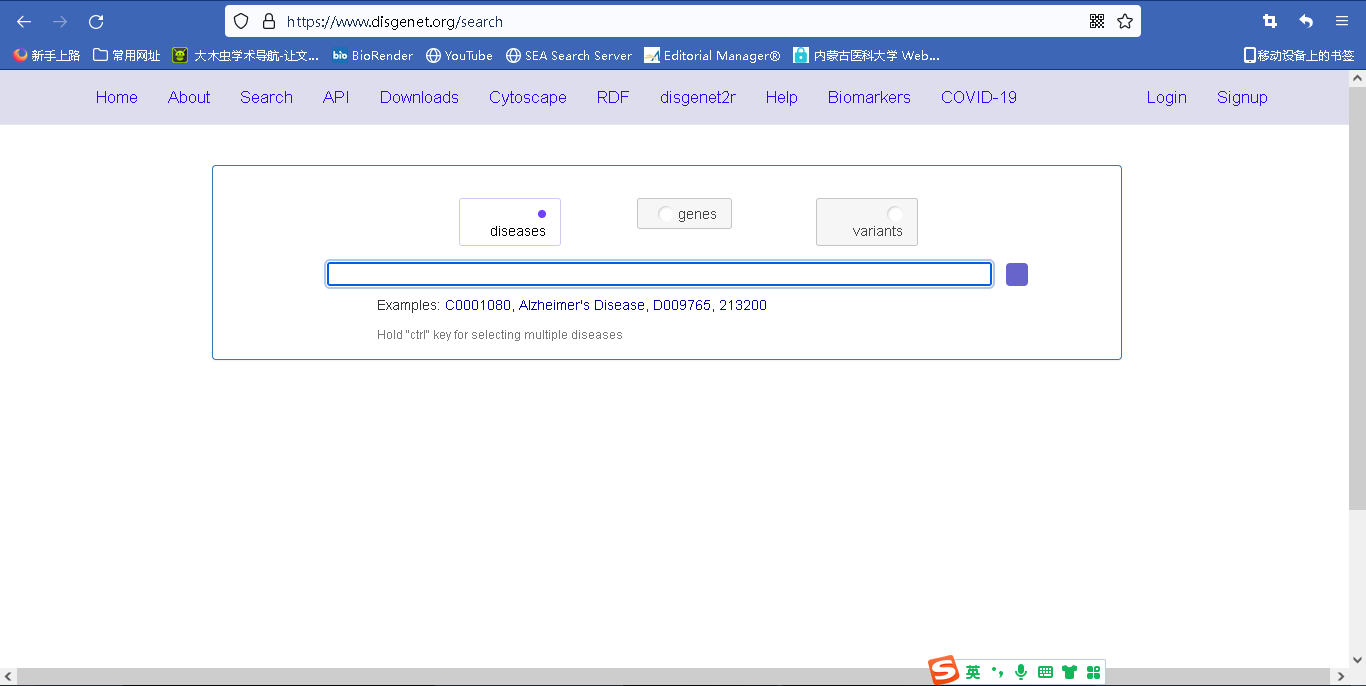 Search the target proteins of depression from “disgenet”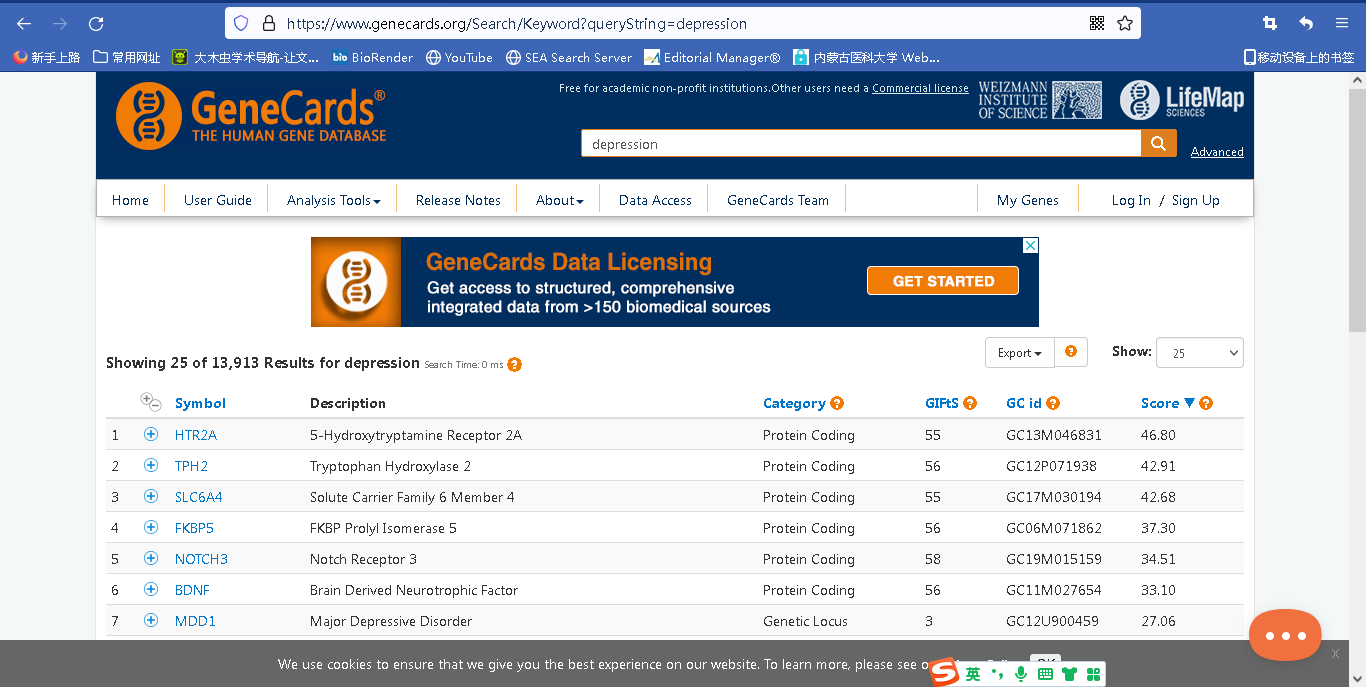 Search the target proteins of depression from “Genecard”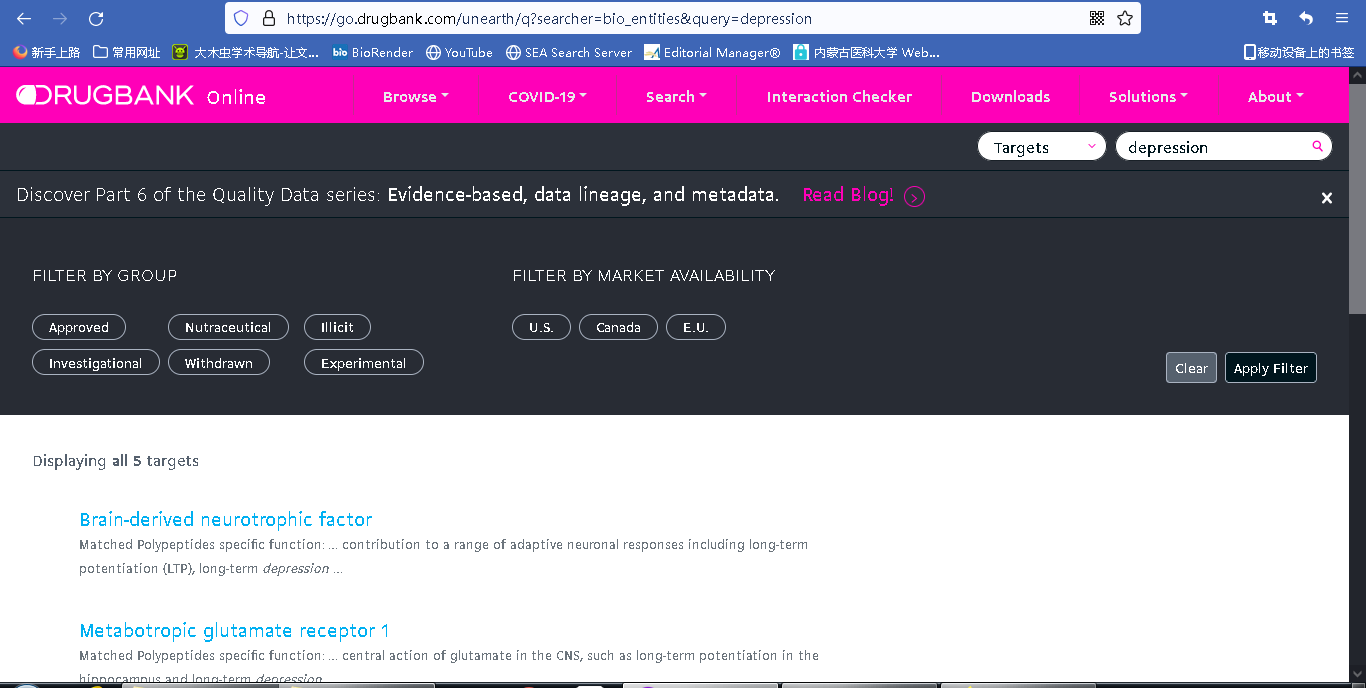 Search the target proteins of depression from “Drugbank”